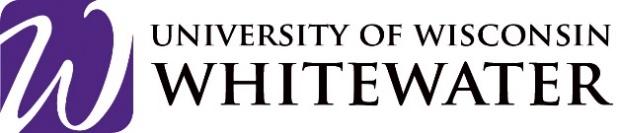 Telecommuting Practice DirectiveAuthority:UW System Policy 1228Objective:The University of Wisconsin-Whitewater, as part of an evolving workforce and reflective of both the labor marketplace and an interest in maximizing operational efficiency, seeks to expand flexibility in working arrangements for our employees.  Statement:Telecommuting arrangements are permitted when approved by the employee and their immediate supervisor with notice of the agreement provided to the appropriate Vice Chancellor or designee; when it is feasibly that an employee could fulfill their job duties from an alternate location for the period covered by the arrangement; and when the telecommuting arrangement does not disrupt the operations of the University.  Telecommuting arrangements may also be initiated by the employer for any legitimate business purpose.Procedures:Telecommuting Procedure FINAL.docxSearchable Words:Telecommuting, Work from home, Remote WorkDivision: Administrative AffairsDepartment: Administrative AffairsContact Information:Vice Chancellor of Administrative Affairs / Taryn Carothers / (262) 472-1922/ carothet@uww.eduEffective Date:August 25, 2021Revised Date: